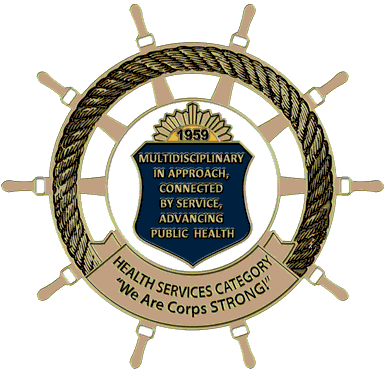 HSPAC Communications SubcommitteeHSO News You Can Use: Biweekly Announcement Submission FormThe HSO News You Can Use is distributed through the HSPAC listserv every other Wednesday. Announcements will be posted for a maximum of one month.  If you would like your announcement to remain in, you must submit a new announcement request. Announcements must be applicable to more than one discipline (PAG).Steps to Submit: 
Ensure your HSPAC subcommittee/PAG Chain of Command has approved announcement.Send the announcement to Announcements.HSPAC@gmail.com by 3:00pm EST Friday before Wednesday distribution date. Make sure to copy your HSPAC Subcommittee/PAG Chair on your submission.What to Submit:Announcements must use Calibri 10pt font and include the following information:Note: if you are submitting an event announcement, you must also send a calendar invite to Calendar.HSPAC@gmail.com with all event information included. Title of Announcement: 				PAC Subcommittee/PAG Name/Other: 				Point of Contact (including officer’s name, rank & email):				Description (if applicable: include weblink(s) and/or corresponding attachments also sent to Announcements.HSPAC@gmail.com]:                                                                                         Note: 100 word limit; field expands to accommodate textQuestions? Reach out to the HSPAC Communications Subcommittee Chair/Co-Chairs: Communications.HSPAC@gmail.com